	РЕШЕНИЕО внесении изменений в решение Совета сельского поселения Бишкураевский  сельсовет муниципального района Илишевский район Республики Башкортостан от   15.11.2019 года № 3-1 «Об установлении земельного налога на территории сельского поселения  Бишкураевский сельсовет муниципального района Илишевский район Республики Башкортостан»В соответствии со ст.394 Налогового кодекса Российской Федерации, со ст. 35 Федерального закона от 6 октября 2003 года № 131-ФЗ «Об общих принципах организации местного самоуправления в Российской Федерации» - Совет сельского поселения Бишкураевский сельсовет муниципального района Илишевский район  Республики Башкортостан решил:1. Внести в решение Совета сельского поселения Бишкураевский сельсовет муниципального района Илишевский район Республики Башкортостан от 15.11.2019 № 3-1«Об установлении  земельного налога на территории сельского поселения Бишкураевский сельсовет муниципального района Илишевский район Республики Башкортостан» следующие изменения:1.1.   абз.3  п.п. 2.2. п.2 изложить в следующей редакции:«занятых  жилищным фондом  и  объектами инженерной инфраструктуры жилищно-коммунального комплекса (за исключением доли в праве на земельный участок, приходящейся на объект, не относящийся к жилищному фонду и к объектам инженерной инфраструктуры жилищно-коммунального комплекса) или приобретенных (предоставленных) для жилищного строительства (за исключением земельных участков, приобретенных (предоставленных) для индивидуального жилищного строительства, используемых в предпринимательской деятельности);»2. Настоящее решение обнародовать на официальном сайте и на информационном стенде администрации сельского поселения Бишкураевский сельсовет муниципального района Илишевский  район Республики Башкортостан.3.  Настоящее решение вступает в силу  с 1 января 2020 года.Глава сельского поселения                                                      И.К.Хамидуллинс.Бишкураево«20»  февраля 2020 г.№6-8с.Бишкураево«20»  февраля 2020 г.№6-8Башортостан РеспубликаҺымуниципаль районилеш районыБишкурай  ауыл советыауыл билӘмӘҺе советыБашортостан РеспубликаҺымуниципаль районилеш районыБишкурай  ауыл советыауыл билӘмӘҺе советыБашортостан РеспубликаҺымуниципаль районилеш районыБишкурай  ауыл советыауыл билӘмӘҺе советы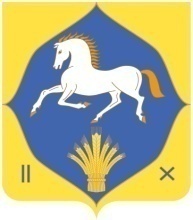 республика башкортостанмуниципальный районилишевский районсовет сельского поселенияБИШКУРАЕВСКИЙ  сельсовет